Графическое отображение границ проектируемой территории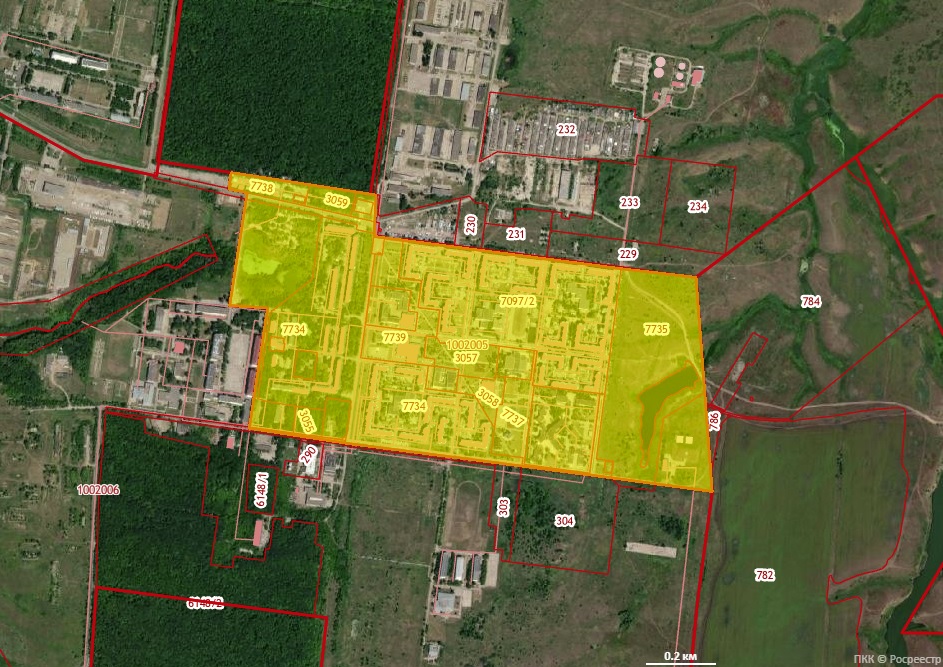 кадастровый квартал 63:17:1002005общей площадью 35,9 Га«Согласовано»Директор ООО «Федерация»__________________ Д.В. Радаев«___»_______________2022г«Утверждаю»Врио Глава городского поселения Рощинский муниципального района Волжский Самарской области__________________ В.Н. Волоков«___»_______________2022г.ТЕХНИЧЕСКОЕ ЗАДАНИЕ на выполнение работпо подготовке проекта межевания территориижилого квартала 63:17:1002005 в границах городского поселения Рощинский муниципального района Волжский Самарской области, в целях формирования и постановки на кадастровый учет 2 земельных участка общей площадью 16013 кв.м.№ п/пПеречень основных данных и требованийСодержание данных и требований1.Основание для разработки документовПостановление правительства Самарской области от 01.11.2017 № 688 «Об утверждении государственной программы Самарской области «Формирование комфортной городской среды на 2018 - 2024 годы»2.Цели подготовки проекта  межевания территории, изготовления межевых планов и постановки на кадастровый учет земельных участков Выполнение требований Градостроительного кодекса РФ, разработка проекта межевания территории;Принятие решения об утверждении документации по проекту межевания территории;Изготовление межевых планов и постановка на кадастровый учет земельных участков по адресу:  Самарская область, Волжский район, пгт. Рощинский д.2, д.3, д.4, д.5, осуществляются в целях выполнения мероприятий по образованию земельных участков, на которых расположены многоквартирные дома.Определения местоположения границ образуемых и изменяемых земельных участков.3.Источник финансированияБюджет сельского поселения Черноречье муниципального района Волжский Самарской области4.Местоположение /характеристики территории, в отношении которой разрабатывается документацияСамарская область, Волжский район, в границах городского поселения Рощинский, территории кадастрового квартала   63:17:1002005 общей площадью 35.9 Га, в целях формирования и постановки на кадастровый учет 2 земельных участков общей площадью 16013 кв. м (далее – проектируемая территория)5.Границы проектированияТерритория жилого квартала 63:17:1002005 в границах пгт  Рощинский  муниципального района Волжский Самарской области6.Законодательная и нормативная правовая база для разработки документации по межеванию территорииГрадостроительный кодекс Российской Федерации от 29.12.2004 № 190-ФЗ; Федеральный закон от 29.12.2004 № 191-ФЗ 
«О введении в действие Градостроительного кодекса Российской Федерации»;Земельный кодекс Российской Федерации от 25.10.2001 № 136-ФЗ; Федеральный закон от 25.10.2001 № 137-ФЗ 
«О введении в действие Земельного кодекса Российской Федерации»;Закон Самарской области от 12.07.2006 №90-ГД «О градостроительной деятельности на территории Самарской области»;Закон Самарской области от 11.03.2005 № 94-ГД «О земле»;Классификатор видов разрешенного использования земельных участков, утвержденный приказом Минэкономразвития России от 1.09.2014 № 540;П 42-13330.2011 «Градостроительство. Планировка и застройка городских и сельских поселений». Актуализированная редакция СНиП 2.07.01-89*;Региональные нормативы градостроительного проектирования Самарской области, утвержденные приказом министерства строительства Самарской области от 24.12.2014 № 526-п;Федеральный закон от 13.07.2015 № 218-ФЗ                    «О государственной регистрации недвижимости»;  Приказ Минэкономразвития России от 08.12.2015 № 921 «Об утверждении формы и состава сведений межевого плана, требований к его подготовке»;Приказ Министерства строительства и жилищно-коммунального хозяйства РФ от 25 апреля 2017 г. № 739/пр
«Об утверждении требований к цифровым топографическим картам и цифровым топографическим планам, используемым при подготовке графической части документации по планировке территории»;иные правовые акты Российской Федерации и Самарской области по вопросам градостроительной деятельности, государственной регистрации недвижимого имущества.7. Градостроительная документация, подлежащая учету при подготовке документации по межеванию территории Схема территориального планирования Самарской области, утвержденная постановлением Правительства Самарской области от 13 декабря 2007 г.№ 261; Генеральный план городского поселения Рощинский муниципального района Волжский Самарской области,   утвержденный решением Собрания представителей городского поселения Рощинский муниципального района Волжский Самарской области четвёртого созыва от 01.03.2022г. № 90;Правила землепользования и застройки сельского поселения Черноречье муниципального района Волжский Самарской области, утвержденные решением Собрания представителей городского поселения Рощинский муниципального района Волжский Самарской области от 25.03.2022г. № 93.8.Основные задачи выполнения работПодготовка документации по межеванию территории, соответствующий требованиям настоящего Технического задания, в том числе с учетом анализа утвержденных документов территориального планирования муниципального района Волжский Самарской области и городского  поселения Рощинский.Анализ подготовленной документации на соответствие Генеральному плану и Правилам землепользования и застройки пгт. Рощинский муниципального района Волжский Самарской области с подготовкой предложений по внесению соответствующих корректировок в указанные правовые акты (в случае необходимости). Оптимизация территориальной структуры проектируемой территории.Правовое сопровождение процедуры публичных слушаний в соответствии с требованиями ст. 5.1 ГрК РФ с поведением оценки поступающих замечаний и предложений, а также внесением необходимых корректировок с учетом осуществления комплексного анализа поступающих предложений с проверкой на соответствие требованиям действующего градостроительного законодательства. Подготовка межевых планов земельных участков на основании разработанной документации по межеванию территории, соответствующих требованиям действующего законодательства и адаптированных к подаче в Управления Росреестра по Самарской области.Правовое сопровождение формирования земельных участков с постановкой участков на государственный кадастровый учет.9.Обязанности заказчикаПредоставлять запрашиваемую информацию.Принять и оплатить выполненные работы согласно условиям контракта.10.Состав и содержание работ Разработка проекта межевания территорииИтоговые документы:Документация по межеванию территории. Проект межевания территории подлежит разработке в соответствии с требованиями ст. 43 ГрК РФ, согласно которой проекты межевания территории в обязательном порядке содержат:1.1  Разработка проектов межевания территории.Итоговые документы:Подготовка проектов межевания территории осуществляется в соответствии с требованиями ст. 43 ГрКРФ, согласно которой проекты межевания территории включают в себя:1.1) Основную часть проекта межевания территории, содержащую следующие данные:1.1.1) перечень и сведения о площади образуемых земельных участков, в том числе возможные способы их образования;1.1.2) перечень и сведения о площади образуемых земельных участков, которые будут отнесены к территориям общего пользования или имуществу общего пользования; 1.1.3) вид разрешенного использования образуемых земельных участков;1.1.4) красные линии, утверждаемые, изменяемые проектом межевания территории 1.1.5) линии отступа от красных линий в целях определения мест допустимого размещения зданий, строений, сооружений;1.1.6) границы образуемых и (или) изменяемых земельных участков, условные номера образуемых земельных участков, в том числе в отношении которых предполагаются их резервирование и (или) изъятие для государственных или муниципальных нужд;1.1.7) границы зон действия публичных сервитутов;1.1.8) сведения о границах территории, в отношении которой утвержден проект межевания, содержащие перечень координат характерных точек этих границ в системе координат, используемой для ведения Единого государственного реестра недвижимости. Координаты характерных точек границ территории, в отношении которой утвержден проект межевания, определяются в соответствии с требованиями к точности определения координат характерных точек границ, установленных в соответствии с Градостроительным Кодексом РФ для территориальных зон.1.2) Материалы по обоснованию проекта межевания территории, включающие в себя чертежи, на которых отображаются:1.2.1) границы существующих земельных участков;1.2.2) границы зон с особыми условиями использования территорий;1.2.3) местоположение существующих объектов капитального строительства;1.2.4) границы особо охраняемых природных территорий;1.2.5) границы территорий объектов культурного наследия.2. Подготовка межевых планов на основании разработанных проектов межевания территории.Итоговые документы:- межевые планы, подготовленные по форме, утвержденной Приказом Минэкономразвития России от 08.12.2015 № 921.После подготовки документации по проекту межевания территории Исполнитель в рамках гарантийных обязательств осуществляет правовое сопровождение:- согласования и утверждения документации по проекту межевания территории, проведения публичных слушаний по проекту;- взаимодействия Администрации муниципального района Волжский Самарской области, Управления муниципального имущества и земельных отношений Администрации муниципального района Волжский Самарской области с органами Росреестра по вопросу формирования земельных участков, постановки участков на государственный кадастровый учет. 11.Сроки выполнения работРаботы подлежат завершению не позднее 31 декабря 2022 года.Гарантийные обязательства осуществляются Исполнителем в течение 6 месяцев с даты подписания сторонами Акта сдачи-приёмки выполненных работ.12.Особые условия1) При разработке документации по межеванию территории рекомендуется руководствоваться требованиями:- Градостроительного кодекса РФ;- СНиП 11-04-2003 (Инструкция  о порядке разработки, согласования,  экспертизы и утверждения градостроительной документации) в части, соответствующей требованиям ГрК РФ;- СП 42-13330.2011 «Градостроительство. Планировка и застройка городских и сельских поселений». Актуализированная редакция СНиП 2.07.01-89*.2) Масштаб (величина и толщина), а также цвет условных обозначений  не должны отличаться от масштаба и цвета обозначений, фактически отображаемых на чертежах.3) На каждом чертеже (на каждой странице чертежа), все имеющиеся на нем обозначения должны быть отображены и иметь расшифровку в графе «условные обозначения».4) В обязательном порядке должны быть обозначены границы разработки документации по межеванию территории.5) Границы существующих и планируемых элементов планировочной структуры должны быть отображены в соответствии с требованиями Приказа Министерства строительства и жилищно-коммунального хозяйства Российской Федерации от 25 апреля 2017 года № 738/пр.6) Разработку документации по проекту межевания территории необходимо осуществить  на основании следующих исходных данных, самостоятельно запрашиваемых Исполнителем в уполномоченных органах:6.1) Сведения о зонах с особыми условиями использования территорий: - особо охраняемых природных территориях федерального, регионального, местного значения; - о лесах, расположенных на землях лесного фонда, землях иных категорий; - о водных объектах находящихся в федеральной собственности; - о водоохранных зонах иных водных объектов; - о зонах санитарной охраны источников питьевого водоснабжения; - о санитарно-защитных зонах;- о наличии (или отсутствии) скотомогильников (биотермических ям); о численности охотничьих ресурсов, охотничьих угодьях, юридических лицах, осуществляющих виды деятельности в сфере охотничьего хозяйства, проведённых биотехнических мероприятиях, особо охраняемых природных территориях и оказываемых услугах в сфере охотничьего хозяйства6.2) Сведения ФГБУ «Федеральная кадастровая палата Росреестра» по Самарской области - кадастровые планы территорий (при необходимости кадастровые выписки о земельных участках).6.3) Сведения Управления государственной охраны объектов культурного наследия (перечень, границы охранных зон, зон регулирования застройки, градостроительные регламенты); 6.4) Сведения эксплуатирующих и иных заинтересованных учреждений и организаций (водоснабжение и водоотведение, газоснабжение, теплоснабжение, электроснабжение);6.5) Сведения о наличии полезных ископаемых в границах проектирования (Управление по недропользованию Самарской области);6.6) Сведения о существующих (планируемых) объектах дорожного хозяйства, а также о планируемых Министерством транспорта и автомобильных дорог Самарской области  мероприятиях  в границах территории проектирования.7) Проект межевания территории должен быть адаптирован для последующей подготовки межевых панов, соответствующих требованиям действующего законодательства.8) Исполнитель обязан:– осуществлять устранение замечаний согласующих органов и организаций;– принимать участие в проведении публичных слушаний и доработке по их результатам проекта документации по межеванию территории;– принимать участие в заседаниях рабочих групп, совещательных органов, созданных при органах публичной власти, общественных советов Администрации муниципального района Волжский Самарской области, Администрации пгт Рощинский муниципального района Волжский Самарской области, Управления муниципального имущества и земельных отношений Администрации муниципального района Волжский Самарской области при разработке, согласовании и утверждении документации по межеванию территории.9) Исполнитель обеспечивает предоставление специалиста(ов) с высшим юридическим образованием и опытом работ в области подготовки градостроительной документации не менее 1 года для участия в обсуждении проекта документации по межеванию территории, сопровождения процедуры публичных слушаний по проекту,  а также правового сопровождения взаимодействия Администрации муниципального района Волжский Самарской области, Управления муниципального имущества и земельных отношений Администрации муниципального района Волжский Самарской области с органами Росреестра по вопросу формирования земельных участков и государственного кадастрового учета  в ЕГРН.13.Требования к формату предоставления данных Документация по межеванию территории разрабатывается в соответствии с требованиями разделов 4, 5, 7, 13 настоящего Технического задания и подлежит предоставлению в двух подлинных экземплярах на бумажном носителе, и в одном экземпляре на электронном носителе.Текстовая часть документации по проекту межевания территории выполняется в форматах rtf, doc, pdf.Графическая часть документации по проекту межевания территории выполняется в форматах pdf, Mapinfo (.mid, .mif).Состав и содержание документов в электронном виде должны соответствовать аналогичным документам на бумажных носителях.Межевые планы подготавливаются по форме, утвержденной Приказом Минэкономразвития России от 08.12.2015 № 921, в том числе в формате xml.Все предоставляемые материалы должны быть читаемы.